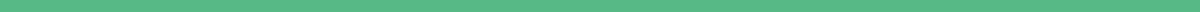 Sample Letter of Authorization Giving Permission[Date][Your Name]
[Your Address]
City, State, Zip Code[Recipient's Name]
[Recipient's Address]
City, State, Zip CodeSubject: Authorization to [Action, e.g., Collect Documents]To Whom It May Concern,I, [Your Full Name], am writing to confirm that I have granted [Authorized Person's Full Name], holder of identification number [ID Number], the authority to [specific actions or permissions granted], on my behalf.This authorization is effective from [Start Date] until [End Date]. Please allow the bearer of this letter, [Authorized Person's Full Name], to proceed with the necessary actions as mentioned without any restrictions.For verification purposes, I have attached a copy of my identification along with this letter. Please do not hesitate to contact me for any required confirmation.Best Regards,[Your Name]
[Your Signature]